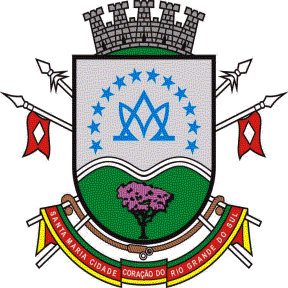 IPASSP – SMINSTITUTO DE PREVIDÊNCIA E ASSISTÊNCIA À SAÚDE DOS SERVIDORESPÚBLICOS MUNICIPAIS DE SANTA MARIA – RS____________________________________________________________________PORTARIA Nº 19/2020, DE 21/09/2020EGLON DO CANTO SILVA, Diretor-Presidente do Instituto de Previdência e Assistência à Saúde dos Servidores Públicos Municipais de Santa Maria – IPASSP-SM, no uso de suas atribuições que lhe são conferidas em Lei,RESOLVE:Art. 1º - Constituir a Comissão para acompanhamento dos trabalhos de reavaliação do patrimônio do Instituto, conforme condições estabelecidas no contrato nº 13/2020.Art.2º - NOMEAR, para compor a referida Comissão, os seguintes servidores:  1 – Julio Ubiratan Teixeira Porto – Gerente Administrativo e Financeiro2 – Marilusa Fernandes da Rosa Pichini – Assessora Técnica3 – Adriano Scherer Silveira da Silva – Chefe do Setor de Contabilidade4 – Liane Palma Castanho – Agente AdministrativoArt.3º - A Comissão ficará responsável por acompanhar todas as etapas dos trabalhos de reavaliação patrimonial, fazendo cumprir as condições estabelecidas no contrato nº 13/2019.Art 4º - Ao final dos trabalhos pela empresa contratada, a Comissão deverá emitir Parecer validando os serviços realizados, atestando o cumprimento de todas as cláusulas contratuais ou apontando eventuais falhas que devem ser corrigidas.Art.5º- REVOGADAS as disposições em contrário, esta Portaria entra em vigor nesta data.IPASSP-SM, aos vinte e um (21) dias  do mês de setembro de 2020.Registre-se. Divulgue-se. Cumpra-se.EGLON DO CANTO SILVADiretor-Presidente